                                        Health problems related to blue light glasses 			   ENGL 21007 research              William Takahashi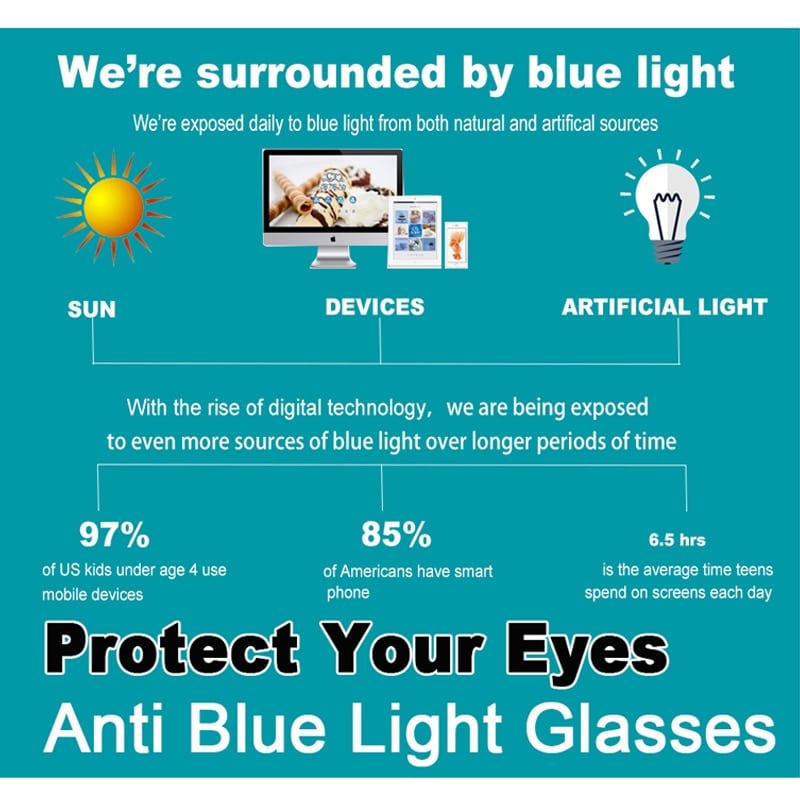 Table of Contents Abstract………………………………………………………………………………………….. 3Introduction……………………………………………………………………………………… 3Methods…………………………………………………………………………………………..3Materials…………………………………………………………………………………………..3Charts…………………………………………………………………………………………..3Abstract Blue light is the collection of high-energy, visible light that neighbors ultraviolet — which we commonly block using sunglasses. Gadgets can emit more blue light than any other part of the spectrum, and blue-light glasses companies say it can help relieve eye strain, headaches and blurry vision. IntroductionBlue-screen or blue-light glasses can limit exposure to blue light. Additionally, blue light blocking glasses also include non-glare glasses. Blue light is found in cell phones, ipads, PCs lamps and even regular sunshine. Blue Light wavelength has been shown to potentially damage people’s eyes when exposed to it for longBluelight glasses can reduce the potential for eye damage and may improve symptoms of straining eyes. We are doing research to find out about this hypothesis.Materials Blue light glassesGaggets Documentations Timer/recorderDatasheetProceduresFind some volunteers and put them into groups. We will give them different gadgets to spend time with, then ask each group to write down their experiences. We measure their times spent on devices and the time they feel headaches, also frequencies of headaches at a certain period of times. Then we make a chart to compare datas. Results*First Week without blue light glasses**Second Week (Group 1 will receive blue light glasses and Group 2 will not receive blue light glasses)*Wait to discuss with our groups DiscussionWe are supposed to find out the time spent on devices and its effect  due to blue light usages.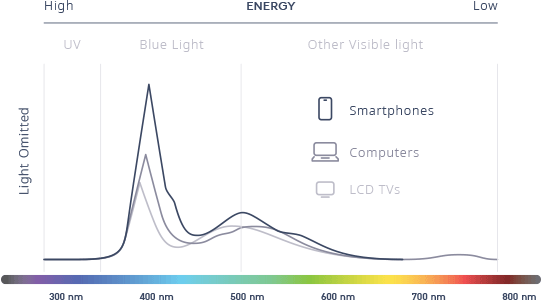 ConclusionTo be decided ReferencesTeddy Amendaba,Washington Post https://www.washingtonpost.com/lifestyle/wellness/blue-light-glasses-wont-save-you-from-digital-eyestrain/2020/03/04/eecbe98e-5356-11ea-b119-4faabac6674f_story.htmlFor Eyes coop, benefit of blue light glasseshttps://www.foreyes.com/blog/top-3-benefits-of-blue-screen-blue-light-glasses/Audience Profile SheetAdapted from Markel (7th Ed.), p. 88Reflection PaperWe are discuss the effect of blue light glasses that could possibly reduce the negative effect of blue lights when using devices for so long. Our audiences are students, elderly, or regular library scholars.Hours spent on the deviceGroup 1Group 21-23-45-67-89-10Hours spent on the deviceGroup 1Group 21-23-45-67-89-10Legend: Headache = H ,  migraine = M , Eye Strain = EReader's Name: Hospital AdministrationHospital AdministrationReader's Job Title:Bellevue Hospital CEOBellevue Hospital CEOKind of Reader:Primary_X_____             Secondary______Reader’s Level of Education: Medical DoctorReader’s Professional Experience: More than 10 yearsReader’s Job Responsibilities:Managing the hospitalReader’s Personal Characteristics:N/AReader’s Cultural Background:N/AReader’s Attitude Toward the Writer (you):N/AReader’s Attitude Toward the Position you’re applying to:The reader is interested in saving money and this Lab Report provides ways for itReader’s Expectations for an employee in that position: N/AReader’s Expectations about the Résumé and Job Letter (as documents):N/AReader’s Way of Reading the Document:Skim it _____ Study it ___X__ Read a portion of it ___  Which portion?Modify it and submit it to another reader____Reader’s Reading Skill:AdvancedReader's Physical Environment:Office building Office building 